Lundi  8  juin 2020Matin 1- Dictée du jour 4 dans le cahier violet + correction2- Dictée flash du jour 1Leur dicter et à faire dans le cahier violet puis corriger les fautes en vert.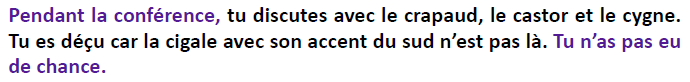 3- Etude De la Langue, EDL jour1 :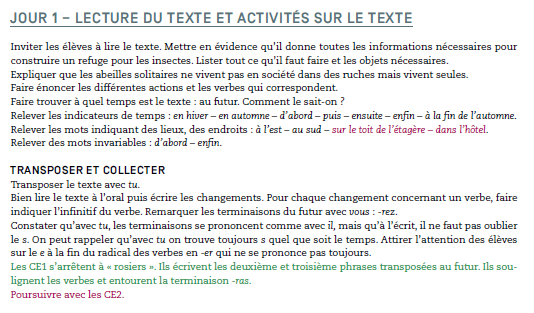 CE1 = ex.1 et 2 			CE2 = ex.14- Mathématiques : 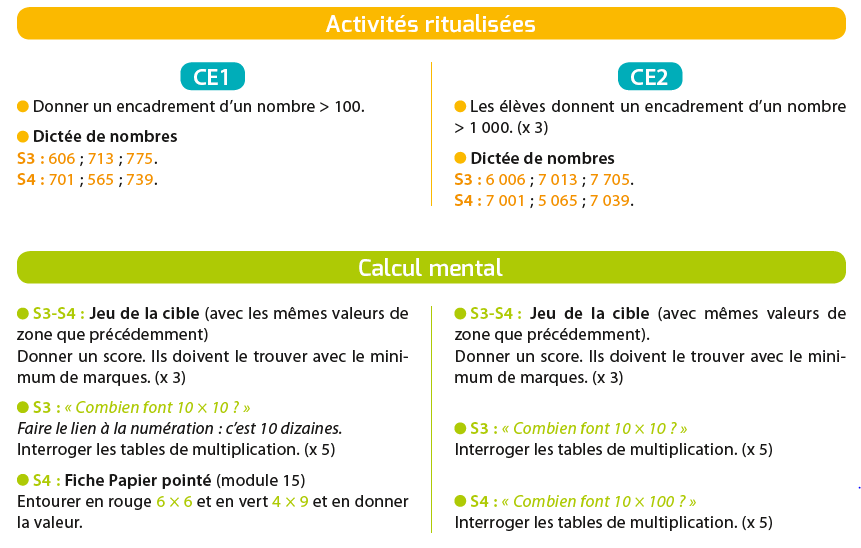 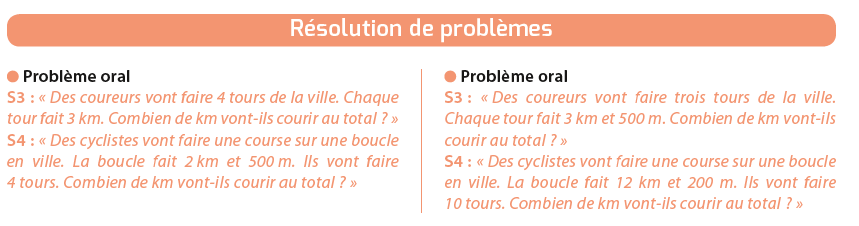 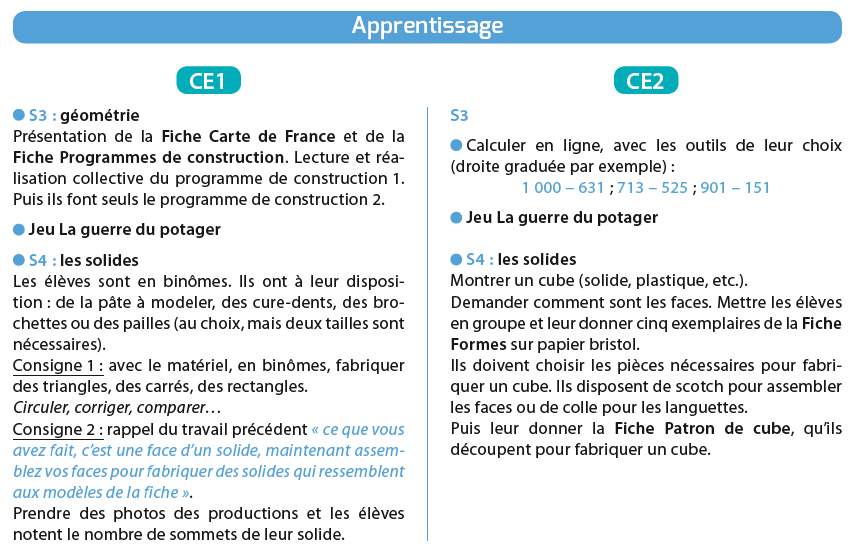 Après-midi1- 30 minutes de lecture  2-Espace :	3- Ecriture :	Avancer d’une page dans le cahier d’écriture.Ce1 :E3 : les paysages de montagnesCe2 :E3 : de ma commune à ma région- Regarder la vidéo suivante pour revoir ce qu’est un paysage : il va plus loin que ce que nous verrons mais cela va permettre à tous d’y avoir accès.https://www.youtube.com/watch?v=2SJiwVA5lDsNE PAS DIRE AUX ENFANTS QUE L’ON VA TRAVAILLER SUR LES PAYSAGES DE MONTAGNE IL FAUT QU’ILS TROUVENT SEULS !!!!- Document Les paysages de montagnes : faire la page 1 pour rappel à la suite de la vidéo. faire aussi la séance 1.- relire la leçon E2 faite avant le confinement,- lire le début de la leçon E3,- sur la carte du département, chercher notre commune et repasser ses limites en vert, en orange, repasser les limites du département.- lire le document Notre région l’île de France et répondre aux questions du document Une région française : L’île de France. dans le cahier d’espace coller après E2 les documents cités ci-dessus dans cet ordre.